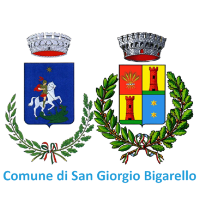 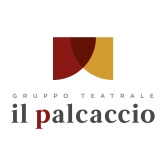 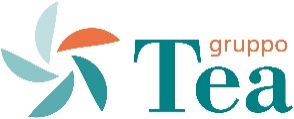 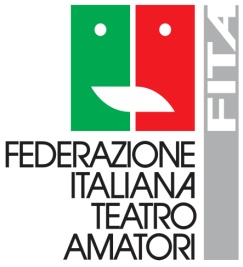 UNDICESIMA EDIZIONE CONCORSO TEATRALE“San Giorgio in scena”Stagione teatrale 2024-2025REGOLAMENTOART. 1 PATROCINIO E SEDEIl gruppo teatrale IL PALCACCIO-APS di Mantova, in collaborazione con il Comune di San Giorgio Bigarello (MN), organizza l’undicesimo concorso teatrale “San Giorgio in scena” che si svolgerà nel periodo novembre 2024 marzo 2025 presso l’Auditorium del Centro Culturale (via Frida Kahlo).ART.2 ASPETTI GENERALI DEL CONCORSOPossono presentare domanda di partecipazione tutti i gruppi teatrali non professionisti residenti in Italia. Non sono ammessi monologhi, atti unici e spettacoli esclusivamente mimici o dialettali; è ammessa la rappresentazione di opere di autori italiani e stranieri. Il tempo effettivo dello spettacolo dovrà essere superiore ai 60 minuti.ART. 3 DOCUMENTAZIONE RICHIESTALa domanda di iscrizione, su carta semplice intestata, firmata dal legale rappresentante della compagnia, dovrà essere spedita per posta normale a:Undicesima edizione concorso teatrale “San Giorgio in scena” c/o Gruppo teatrale Il Palcaccio, via Donatori Avis, 23 - 46051 San Giorgio Bigarello (Mantova) oppure all’indirizzo mail: palcaccio@gmail.com entro e non oltre 22 giugno 2024 (per la scadenza fa fede il timbro postale di partenza) e deve contenere in allegato, pena l’esclusione della domanda, la seguente documentazione (vedi scheda allegata):a) Titolo e autore dell’opera, precisando numero atti e durata.b) Se trattasi di opera straniera dichiarare il nome dell’autore del traduttore, posizione SIAE dell’opera e musiche eseguite. Se lo spettacolo non è previsto in posizione SIAE, si richiede dichiarazione liberatoria firmata dall’autore.c) Fotocopia del nulla osta ENPALS oppure fotocopia dell’attestato di iscrizione ad unadelle associazioni nazionali, (FITA/UILT/ecc.) per il 2024 oppure un’apposita polizza per copertura infortuni R.Cd) Generalità completa del legale rappresentante della compagnia con recapiti telefonici, indirizzo e recapito mail.e) Partita Iva e/o codice fiscale della compagnia.f) DVD dell’intero spettacolo proposto, che non verrà restituito, ma del quale si garantisce la non riproduzione oppure link al video integrale dell’opera proposta inoltrato via e-mail all’indirizzo palcaccio@gmail.com e relativo copione che può essere trasmesso anche via e-mail.g) Una dichiarazione del legale rappresentante in cui si attesti che tutti i materiali utilizzati per l’allestimento dello spettacolo (scene, attrezzi, oggettistica) sono conformi alle vigenti norme di legge.h) Una dichiarazione del legale rappresentante di accettazione incondizionata del presente regolamento.i) Una relazione completa dell’attività della Compagnia (partecipazione a rassegne o festival, curriculum artistico ecc.).ART. 4 MODALITÀ DI SELEZIONELe selezioni per l’ammissione alla fase finale saranno effettuate da Comitato Organizzatore che visionerà le videoregistrazioni. Le decisioni del Comitato sono inappellabili ed insindacabili.Entro la fine di luglio verrà data la comunicazione di ammissione alle compagnie selezionate che dovranno confermare entro i successivi 15 gg la loro partecipazione nelle date indicate a mezzo raccomandata o e-mail. L’invito, non accolto entro i 15 giorni successivi, s’intenderà rifiutato ed il comitato Organizzatore provvederà ad invitare la Compagnia successiva in graduatoria.Alle Compagnie non ammesse verrà data comunicazione tramite e-mail. Alla fase finale del Concorso saranno ammesse fino ad un massimo di 4 Compagnie.ART.5 COMPAGNIE SELEZIONATELe quattro Compagnie selezionate dovranno produrre:* cast completo degli attori e dei tecnici con relativo numero di tessera associativa;* programmi di sala da distribuire prima dello spettacolo;* numero 3 fotografie dello spettacolo;Lo spettacolo dovrà rappresentare fedelmente quello contenuto nel DVD pena l’esclusione dalla classifica finale e dalla eventuale assegnazione di premi. Eventuali cambi di interpreti, rispetto alla versione presentata in DVD, dovranno essere tempestivamente segnalati.ART.6 RIMBORSIAlle quattro compagnie selezionate sarà garantito un rimborso spese di € 500,00 (IVA compresa) mentre alla compagnia vincitrice verrà corrisposto un premio di € 500,00 (IVA compresa) dietro presentazione di regolare fattura che dovrà essere intestata al gruppo teatrale il Palcaccio.ART. 7 ASPETTI LOGISTICIOgni compagnia dovrà disporre delle scene, costumi, attrezzature e di quanto altro occorra per l’allestimento dello spettacolo.La compagnia potrà prendere in consegna lo spazio assegnato entro le ore 9,00 del giorno stesso della rappresentazione ed ultimare l’allestimento scenico entro le ore 20,00, rendendolo completamente libero entro le due ore successive al termine dello spettacolo.ART. 8 PREMI* migliore rappresentazione (premio “San Giorgio in scena”);* migliore regia;* migliore attore protagonista;* migliore attrice protagonista;* migliore attore non protagonista;* migliore attrice non protagonista;All’assegnazione dei premi procederà, a suo insindacabile giudizio, una giuria composta dal Comitato Organizzativo, mentre una giuria composta da giovani procederà all’assegnazione del:* Premio “Frida Kahlo” per gradimento miglior spettacolo.* Premio “Colpo d’occhio” per il miglior attore o attrice.Nel corso della serata finale di premiazione che sarà preceduta da uno spettacolo del gruppo teatrale il Palcaccio fuori concorso e alla quale ciascuna compagnia finalista dovrà garantire la presenza (qualora non fosse possibile delegare un proprio rappresentante), verranno assegnati il premio “San Giorgio in scena” e i vari riconoscimenti.ART. 9 RESPONSABILITÀLe compagnie partecipanti al Concorso sollevano l’organizzazione da ogni responsabilità, civile e penale, per danni eventualmente cagionati dalle stesse nel corso della manifestazione, permanendo l’obbligo di copertura assicurativa.Parimenti l’organizzazione non si assume responsabilità per eventuali danni subiti dalle compagnie (persone o cose).Art. 10 – PRIVACYLa compagnia autorizza il trattamento dei dati personali (legge 675/96) contenuti nelle opere e nel materiale complementare e l’archiviazione delle opere presentate presso la sede del Comitato Organizzatore, il quale si riserva di catalogarle e renderle disponibili per tutte le proiezioni, manifestazioni, trasmissioni, eventi vari promossi dallo stesso Comitato per scopi culturali e didattici, comunque non commerciali.La compagnia autorizza, altresì, il Comitato Organizzatore ad effettuare fotografie, registrazioni audio e video, da utilizzare per gli scopi suddetti.ART. 11 ACCETTAZIONE CONDIZIONIIl calendario della Undicesima Edizione del Concorso teatrale “San Giorgio in scena” sarà predisposto in base anche alle esigenze delle varie compagnie che dovranno rilasciare una dichiarazione esplicita di accettazione della data stabilita da parte del Comitato organizzatore.ART. 12 INFORMAZIONI TECNICHE DEL TEATRO“CENTRO CULTURALE FRIDA KAHLO”Palcoscenico:* profondità mt. 6* boccascena mt.10* dal boccascena al fondo mt. 8* sipario* quadratura nera* luce Kw 15,00* le scenografie non possono essere ancorate con viti o chiodi al palcoscenicoInfo e contatti:Dove inviare il materialeGabriele BussolottiVia Donatori Avis, 2346051 San Giorgio Bigarello (MN) Cell. 3484146170(Gabriele Bussolotti, legale rappresentante del gruppo teatrale il Palcaccio)E-mail: palcaccio@gmail.com  Sito: www.palcaccio.it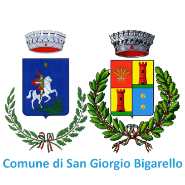 UNDICESIMA EDIZIONE CONCORSO TEATRALE“San Giorgio in scena”Stagione teatrale 2024-2025Modulo di iscrizioneCompagnia_____________________________Regione______________________Via____________________N°____ C.A.P._________Città___________Prov._____Referente ___________________________cell. ____________________________E mail______________________________________________________________Titolo opera__________________________________________________________Autore________________________Traduttore______________________________Regia_______________________________ durata_______________atti_________Codice S.I.A.E._____________________Data__________________                                                                             Firma